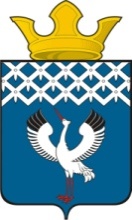 АдминистрацияБайкаловского сельского поселенияБайкаловского муниципального района Свердловской областиПротокол  публичных слушанийДокладчик   Серков А.М.- главный специалист архитектуры, администрации  Байкаловский  муниципальный  район.                                                  От жителей Байкаловского сельского поселения присутствуют 4 человека.         Повестка дня об утверждении документации    проекта планировки и межевания территории, в связи с планированием строительства линейного объекта «Системы водоотведения в с. Байкалово, Байкаловского района Свердловской области».                                                                                                                      Слушали:       Серков А.М. – документация по планировке территории для строительства линейного объекта «Системы водоотведения в с. Байкалово Байкаловского района Свердловской области»,  разработан в рамках выполнения обязательств по муниципальному контракту.Настоящий проект разработан в соответствии с требованиями законодательства РФ о градостроительной деятельности, технических регламентов, принятых в соответствии с Федеральным законом «О техническом регулировании», экологических, санитарно-эпидемиологических и других норм и правил.       Организационный комитет начал свою работу 13.01.2022 года. Прием заявок осуществлялся каждый день до 16 часов 14.02.2022 года включительно по адресу: с. Байкалово, ул. Революции, 21, кабинет № 2, письменных предложений по утверждении документации проекта планировки и межевания для строительства линейного объекта «Система водоотведения  в с. Байкалово», не поступало.         Нам необходимо утвердить документацию проекта планировки и межевания территории для строительства линейного объекта «Система водоотведения в с. Байкалово».         Заслушав на публичных слушаниях выступления докладчика и обсудив спорные вопросы о проекте планировки и межевания для строительства линейного объекта «Система водоотведения  в с. Байкалово».                                                               Решили:	- Утвердить документацию проекта планировки и межевания территории для строительства линейного объекта «Система водоотведения  в с. Байкалово»  и  включить в состав проекта дополнительных участков канализационной сети  суммарной длинной 980 метров и общей площадью полосы отвода 1,77 га.Приложение: Дополнительные участки канализационной сети, включенные в проект на  5 л. в 1экз.Председатель публичных слушаний                                                                                             Д.В. Лыжин						     Секретарь публичных слушаний	                                                                                 	   А.П. Гуляев			     от 15.02.2022 годас. Байкалово   Состав организационного комитета:Члены:-Лыжин Д.В. - глава администрации Байкаловского сельского поселения;-Белоногов П.А.   – Заместитель главы Байкаловского сельского поселения;- Серков А.М. – начальник отдела архитектуры, строительства и охраны окружающей среды администрации Байкаловский муниципальный район;-Намятов И.А. – специалист 1 категории отдела архитектуры, строительства и охраны окружающей среды администрации Байкаловский муниципальный район;- Белкин Р.А. – технический директор « Экохимпроект»;- Минаева Н.Л. –главный инженер «Экохимпроект»;  секретарь:-  Гуляев А.П. – специалист 1 категории администрации Байкаловского сельского поселения.